WSU C2 Pipeline PY 2023/2024 Field Trip Process and InformationTransportation Vendor WSU preferred:Lora ShowalterSales/Office ManagerNational TrailsO: 248-353-9510 ext. 101C: 313-854-181624 hour emergency dispatch 248-514-9345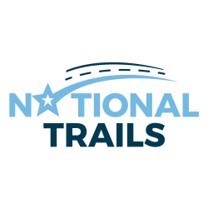 Cohort L-1 Index 370926=TBDCohort L-2 Index 370927=TBDCohort L-3 Index 370928=TBDLink to schedule a field trip: https://forms.wayne.edu/5b748ec22086f/NOTE! Until you receive a confirmation email from Tansi Campbell, field trips are NOT approved.  Field trip requests that are not submitted at least 4 weeks prior to the field trip date will automatically be denied.